RENCANA PEMBELAJARAN SEMESTER (RPS)BLOGGING(BLOGGING)37187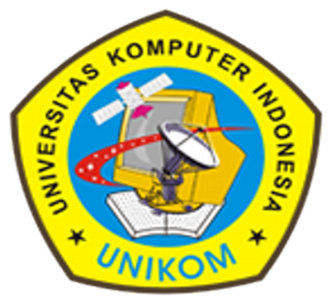 Disusun oleh:Tatan Tawami S, S.S., M. Hum PROGRAM STUDI STRATA 1 SASTRA INGGRIS  FAKULTAS SASTRA UNIVERSITAS KOMPUTER INDONESIA2019LEMBAR PENGESAHANRencana Pembelajaran Semester (RPS) ini telah disahkan untuk mata kuliah sebagai berikut:Bandung, 9 Maret 2020DESKRIPSI SINGKAT MATA KULIAH:Blogging is a course which is encourage students’ creativities in creating text for commercial and non-commercial purposes. It is designed to develop students’ soft skills and hard skills during, and strengthen their learning experience of office application software in previous course. However, this course focuses more on the usage of software application in commercial purposes in a form of blog and website. Thus main course’s lesson is involving template and its modification, text and picture modifications, as well as market research in order to create their own online store or niche blog. Through the learning process, students are expected to be able to recognize, understand and create text for commercial purposes in various platform, both printed and digital. They are also encouraged to create their own content featuring pictures and texts to be applied in online store or niche blog.CAPAIAN PEMBELAJARAN LULUSAN (CPL) YANG DIBEBANKAN PADA MATA KULIAH INI:CAPAIAN PEMBELAJARAN SIKAP S10	Memiliki keinginan untuk mengapresiasi karya sastra berupa prosa tradisional maupun new media dalam kehidupan sehari-hari S11	Memiliki keinginan untuk mencipta karya sastra berupa prosa tradisional maupun new media dari kehidupan sehari-hari. CAPAIAN PEMBELAJARAN KETERAMPILAN UMUMKU 1	Mampu menerapkan pemikiran logis, kritis, sistematis, dan inovatif dalam konteks pengembangan atau implementasi ilmu pengetahuan dan teknologi yang memperhatikan dan menerapkan nilai humaniora yang sesuai dengan bidang keahliannyaKU 2	Mampu menunjukkan kinerja mandiri, bermutu, dan terukurKU 3	Mampu mengkaji implikasi pengembangan atau implementasi ilmu pengetahuan teknologi yang memperhatikan dan menerapkan nilai humaniora sesuai dengan keahliannya berdasarkan kaidah, tata cara dan etika ilmiah dalam rangka menghasilkan solusi, gagasan, desain atau kritik seniKU 7	Mampu bertanggungjawab atas pencapaian hasil kerja kelompok dan melakukan supervisi dan evaluasi terhadap penyelesaian pekerjaan yang ditugaskan kepada pekerja yang berada di bawah tanggungjawabnyaKU 9	Mampu mendokumentasikan, menyimpan, mengamankan, dan menemukan kembali data untuk menjamin kesahihan dan mencegah plagiasiKU 10 	Mampu menjadi agen melek bahasa yang peka akan penggunaan bahasa dalam kehidupan dan komunikasi sehari-hari.  CAPAIAN PEMBELAJARAN KETERAMPILAN KHUSUSKK 2	Terampil berbahasa inggris secara lisan dan tertulis pada minimal satu bidang untuk tujuan tertentu (English for specific purpose)KK 3	Terampil dalam melakukan adaptasi karya sastra berbahasa inggris secara lisan dan tertulis menjadi konteks komunikasi umum yang dipahami dalam bahasa ibu.CAPAIAN PEMBELAJARAN PENGETAHUAN P3 	Menguasai konsep kompetensi dan performansi berbahasa serta implementasi dan relevansinya dalam kehidupan bermasyarakatCAPAIAN PEMBELAJARAN MATA KULIAH (CPMK) YANG DIRUMUSKAN BERDASARKAN PADA CAPAIAN PEMBELAJARAN (CPL)Mahasiswa mampu memodifikasi blog dan membuat kontennya yang tematikIV. RENCANA PEMBELAJARAN SEMESTER (RPS)REFERENSI:Rettberg, Jill Walker. 2008. Blogging: Digital Media and Society Series. Cambridge: Polity PressHelianthusonfri, Jefferly. 2017. Panduan Blogging. Jakarta: PT Elex Media Komputindo.V.  RANCANGAN TUGASRANCANGAN TUGAS BLOGGINGKerja Kelompok Kelas dibagi menjadi beberapa kelompok yang terdiri dari tiga orang di setiap kelompok. Setiap kelompok memilih film pendek berbahasa inggris berdurasi 20 sd 30 menit atau 1 film berdurasi 90 menit dibagi kelompok yang ada. Setiap kelompok akan diminta untuk mentranskripsikan percakapan atau dialog dalam film tersebut.Hasil transkripsi tersebut kemudian diterjemahkan ke dalam bahasa Indonesia yang baik dan benar dengan menggunakan teknik terjemahan idiomatis (mmpertahankan budaya bahasa sumber namun mengadaptasi budaya bahasa sasaran)Hasil terjemahan tersebut dimasukan ke dalam film tersebut sebagai subtitleHasil projek akan menjadi penilaian UTS dan dipresentasikan secara sistematis mulai dari:alasan pemilihan kelompok, kesulitan (teknis atau pun nonteknis) yang ditemukan ketika melakukan proses transkripsi dan bagaimana cara mengatasinya, kesulitan (teknis atau pun nonteknis) yang ditemukan ketika melakukan proses penerjemahan dan bagaimana cara mengatasinyakesulitan (teknis atau pun nonteknis) yang ditemukan ketika melakukan proses penyulihan bahasa dan bagaimana cara mengatasinyabuat laporan tertulis dan sistematis terkait proses tugas ini (format terlampir)Pertemuan di setiap minggu adalah membahas unsur bahasa dan sastra yang terdapat dalam film tersebut kemudian mencari padanan yang paling sesuai untuk bahasa yang digunakan. Tugas Individu Kembangkan blog pribadi kalian sehingga secara spesifik (niche blog) merepresentasikan kekhasan blog yang dikembangkan, dengan: Membuat konten video sendiri yang mengiklankan kekhasan blog kalian. Konten dibuat dalam bahasa Inggris atau Indonesia dan harus disertai subttile bahasa Indonesia untuk video berbahasa inggris dan sebaliknya. Setiap minggu harus melaporkan perkembangan konten; baik berupa naskah atau pun aplikasi yang digunakan. Video akhir diserahkan sebagai penilaian UAS dan sertakan tautan untuk blog kalian yang sudah terisi dengan video tersebut. VI. RUBRIK PENILAIANRubrik Penilaian IndividuRubrik Penilaian Kerjasama KelompokRubrik Penilaian PresentasiRubrik Penilaian DiskusiRubrik Penilaian ProgramVII. PENENTUAN NILAI AKHIR MATA KULIAHIndeks penilaian akhir:Penilaian akhir dalam mata kuliah mengikuti ketentuan sebagaimana yang telah diatur dalam Buku Panduan Akademik UNIKOM 2017-2018, yang menjelaskan mengenai bobot penilaian dari serangkaian kegiatan yang harus dilakukan/ditempuh oleh mahasiswa, yaitu sebagai berikut:  Mata Kuliah:BloggingKode Mata Kuliah:37187SKS / semester:3 SKS/VIStatus / Prasyarat:Inti Keilmuan/ -Fakultas:SastraProgram Studi:S-1/Sastra InggrisDosen Pengampu:Tatan Tawami S, S.S., M.Hum. MengetahuiDekan Fakultas SastraProf. Dr. Hj. T. Fatimah DjajasudarmaNIP: 4127.70.020MenyetujuiKetua Program Studi Sastra InggrisDr. Retno Purwani Sari, S.S., M.Hum. NIP : 4127.20.03.004MingguKemampuan Akhir yang DiharapkanBahan Kajian (Materi Ajar)Bentuk PembelajaranWaktuPengalaman BelajarKriteria Indikator PenilaianBobot1Mengenal blog dan kegunaannyaMengidentifikasi jenis blog yang ada di jejaringmengoperasikan laman blogIntroduction to bloggingPembelajaran kooperatif, ceramah dan tanya jawab2 x 50 menitTugas Individu : Membuat akun blog di laman penyedia blogKetelitian dalam  membuat akun blog di laman penyedia blog.7%2Mengoperasikan  laman blogMemodifikasi tampilan blog sesuai bidang yang diminatiBloggingPembelajaran kooperatif, ceramah dan tanya jawab2 x 50 menitTugas Individu : Memodifikasi tampilan dan desain template pada blogKreativitas mahasiswa dalam  memodifikasi tampilan dan desain templateKeakuratan mahasiswa dalam mendemonstrasikan langkah  memodifikasi tampilan dan desain template.   Ketelitian dalam  memodifikasi tampilan dan desain template.7%3Mengoperasikan  laman blogMemodifikasi tampilan blog Membuat niche blog sesuai bidang yang diminatiBloggingPembelajaran kooperatif, ceramah dan tanya jawab, praktik2 x 50 menitTugas Individu : Memodifikasi tampilan dan desain templateKreativitas mahasiswa dalam  memodifikasi tampilan dan desain niche blog sesuai bidang yang diminatiKeakuratan mahasiswa dalam mendemonstrasikan langkah  memodifikasi tampilan dan desain niche blog sesuai bidang yang diminati.   7%4Mengoperasikan  laman blogMerancang niche blog sesuai topik yang diminatiProject BasedPembelajaran kooperatif, ceramah dan tanya jawab, praktik2 x 50 menitTugas Individu : Memodifikasi tampilan dan desain templateKreativitas mahasiswa dalam  memodifikasi tampilan dan desain templateKetelitian dalam  memodifikasi tampilan dan desain template.10%5Mengenal situs pembuat online storeMengidentifikasi jenis online storemengoperasikan situs pembuat online storePembelajaran kooperatif, ceramah dan tanya jawab, praktik2 x 50 menitTugas Individu : Memodifikasi tampilan dan desain templateKeakuratan mahasiswa dalam mengidentifikasi jenis online store.Ketelitian dalam  Mengidentifikasi jenis online store..7%6Mengenal pembuatan konten di blogMembuat konten berupa teks dan visual sesuai bidang yang diminati Membuat kontenPembelajaran kooperatif, Diskusi kelompok, praktik 2 x 50 menitTugas Individu : membuat konten tematik sesuai peminatanKreativitas mahasiswa dalam  mengumpulkan informasi terkait konten yang diminatiKeakuratan mahasiswa dalam mengolah informasiKetelitian dalam  memodifikasi tampilan dan desain template.7%7Membuat konten berupa teks dan visual sesuai bidang yang diminati Membuat kontenPembelajaran kooperatif, Diskusi kelompok, praktik 2 x 50 menitTugas Individu : membuat konten tematik sesuai peminatanKreativitas mahasiswa dalam  mengumpulkan informasi terkait konten yang diminatiKeakuratan mahasiswa dalam mengolah informasiKetelitian dalam  mengolah infprmasi.7%UJIAN TENGAH SEMESTERUJIAN TENGAH SEMESTERUJIAN TENGAH SEMESTERUJIAN TENGAH SEMESTERUJIAN TENGAH SEMESTERUJIAN TENGAH SEMESTERUJIAN TENGAH SEMESTERUJIAN TENGAH SEMESTER9Mengidentifikasi konten pada blog populerMembuat konten berupa teks dan visual sesuai bidang yang diminati Membuat kontenPembelajaran kooperatif, Diskusi kelompok, praktik 2 x 50 menitTugas Individu : membuat konten tematik sesuai peminatanKreativitas mahasiswa dalam  mengumpulkan informasi terkait konten yang diminatiKeakuratan mahasiswa dalam mengolah informasiKetelitian dalam  kesesuaian antara teks dan gambar.6,5%10Mengidentifikasi istilah atau kata-kata (SEO) yang digunakan  pada blog popularMelakukan analisis tata Bahasa untuk mengetahui dampaknya terhadap pembaca Membuat kontenPembelajaran kooperatif, Diskusi kelompok, praktik 2 x 50 menitTugas Individu : membuat konten tematik sesuai peminatanKreativitas mahasiswa dalam  mengumpulkan informasi terkait konten yang diminatiKeakuratan mahasiswa dalam mengolah informasiKetelitian dalam  kesesuaian antara teks dan gambar.16,5%11- Melakukan analisis tata Bahasa untuk mengetahui dampaknya terhadap pembaca Membuat kontenPembelajaran kooperatif, Diskusi kelompok, praktik 2 x 50 menitTugas Individu : membuat konten tematik sesuai peminatanKreativitas mahasiswa dalam  mengumpulkan informasi terkait konten yang diminatiKeakuratan mahasiswa dalam mengolah informasiKetelitian dalam  kesesuaian antara teks dan gambar.16,5%12 Menyusun informasi menjadi bentuk audio visual Membuat kontenPembelajaran kooperatif, Diskusi kelompok, praktik 2 x 50 menitTugas Individu : membuat konten tematik sesuai peminatanKreativitas mahasiswa dalam  mengumpulkan informasi terkait konten yang diminatiKeakuratan mahasiswa dalam mengolah informasiKetelitian dalam  kesesuaian antara teks dan gambar.6,5%13-15Mengoperasikan  laman blog- Merancang niche blog sesuai topik yang diminati- Memasukan informasi multimedia pada blog Project BasedPembelajaran kooperatif, Diskusi kelompok, praktik 2 x 50 menitTugas Individu : membuat konten tematik sesuai peminatanKreativitas mahasiswa dalam  mengumpulkan informasi terkait konten yang diminatiKeakuratan mahasiswa dalam mengolah informasiKetelitian dalam  kesesuaian antara teks dan gambar.25%UJIAN AKHIR SEMESTERUJIAN AKHIR SEMESTERUJIAN AKHIR SEMESTERUJIAN AKHIR SEMESTERUJIAN AKHIR SEMESTERUJIAN AKHIR SEMESTERUJIAN AKHIR SEMESTERUJIAN AKHIR SEMESTERKriteriaHuruf MutuBobot NilaiAngka MutuDeskripsi PenilaianSangat BaikA80 - 1004Tugas tidak terlambat, hasil baik dan benarBaikB68 - 793Tugas tidak terlambat, hasil jelek, rapi CukupC56 - 672Tugas tidak terlambat, hasil jelek, tidak rapi KurangD45 - 551Tugas terlambat Tidak LulusE<440Tidak mengumpulkan tugas KriteriaHuruf MutuBobot NilaiAngka MutuDeskripsi PenilaianSangat BaikA80 - 1004Tugas tidak terlambat, hasil bagus, pembagian tugas jelas BaikB68 - 793Tugas tidak terlambat, hasil jelek, pembagian tugas jelas CukupC56 - 672Tugas tidak terlambat, hasil jelek, pembagain tugas tidak jelas KurangD45 - 551Tugas terlambat Tidak LulusE<440Tidak mengumpulkan tugas KriteriaHuruf MutuBobot NilaiAngka MutuDeskripsi PenilaianSangat BaikA80 - 1004Isi jelas, “to the poin” dan menarik, Menyampaikan isi dengan jelas dan menarik BaikB68 - 793Komposisi tulisan dan gambar bagus, terstruktur, mempresentasikan dengan baik tetapi kurang menguasai materi CukupC56 - 672Tidak terstruktur, terlalu banyak tulisan, baca presentasi/catatan, kurang menguasai materi KurangD45 - 551Presentasi asal-asalan, tidak menguasai materi Tidak LulusE<440Tidak presentasi KriteriaHuruf MutuBobot NilaiAngka MutuDeskripsi PenilaianSangat BaikA80 - 1004Mahasiswa mengerti materi, mampu menyampaikan ide sendiri, mendengarkan ide orang lain BaikB68 - 793Mampu mengikuti diskusi secara baik CukupC56 - 672Mampu mengikuti diskusi tetapi dengan kekurangan (suka mendominasi, tidak mendengarkan pendapat orang lain, dll) KurangD45 - 551Tidak mengikuti diskusi, ribut dalam kelas. Tidak LulusE<440Tidak hadir KriteriaHuruf MutuBobot NilaiAngka MutuDeskripsi PenilaianSangat BaikA80 - 1004Program berjalan benar BaikB68 - 793Program berjalan tetapi ada sedikit bug CukupC56 - 672Program berjalan dan banyak error KurangD45 - 551Program tidak berjalan, ada source code Tidak LulusE<440Tidak mengumpulkan PREDIKATINDEKSBobot NilaiAngka MutuDeskripsi PenilaianLulus,Sangat BaikA80 - 1004Mahasiswa memenuhi semua komponen penilaian dan menyelesaikan tugas dengan sangat baik serta mampu menganalisis materi dan tugas sesuai dengan topik yang telah ditentukan dengan sangat baikLulus,BaikB68 - 793Mahasiswa memenuhi semua komponen penilaian dan menyelesaikan tugas dengan baik serta mampu  menganalisis  materi dan tugas sesuai dengan topik yang telah ditentukan dengan baikLulus,Cukup C56 - 672Mahasiswa memenuhi beberapa komponen penilaian dan menyelesaikan tugas serta mampu menganalisis  materi dan tugas sesuai dengan topik yang telah ditentukan dengan cukup baikLulus, KurangD45 - 551Mahasiswa tidak memenuhi beberapa komponen penilaian dan tidak menyelesaikan tugas dengan cukup baik serta tidak dapat menganalisis materi dan tugas sesuai dengan topik yang telah ditentukan.Tidak LulusE<440Mahasiswa tidak memenuhi semua komponen penilaian tidak dapat menganalisis materi dan tugas sesuai dengan topik yang telah ditentukan.Komponen PenilaianBobot/ Persentase PenilaianQuiz10%Tugas20%Nilai UTS30%Nilai UAS40%